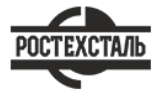 ГОСТ 8645-68Трубы стальные прямоугольные. СортаментСтатус: действующийВведен в действие: 1969-01-01Подготовлен предприятием ООО «Ростехсталь» - федеральным поставщиком металлопрокатаСайт www.rostechstal.ru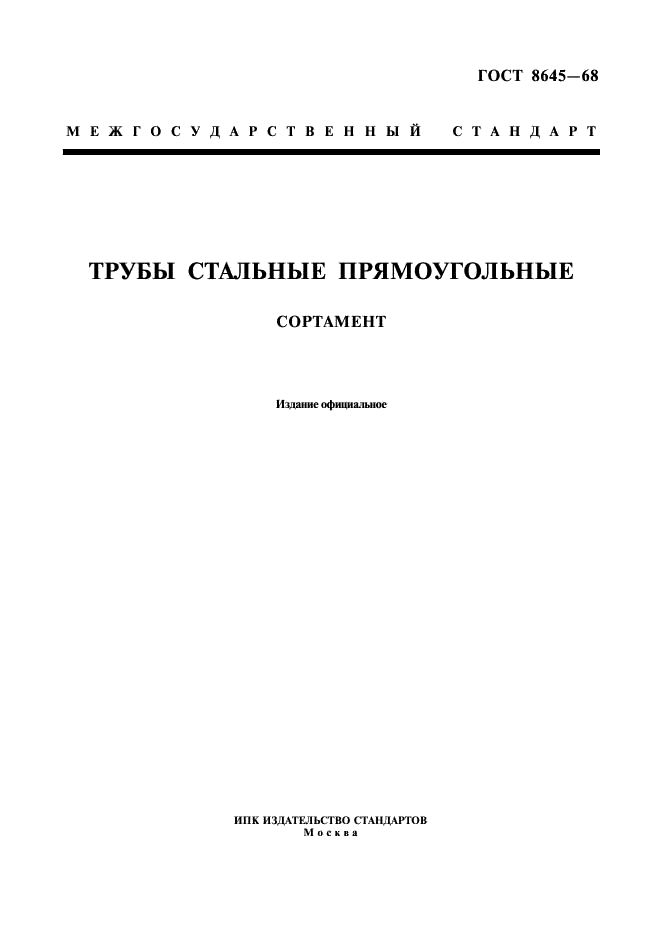 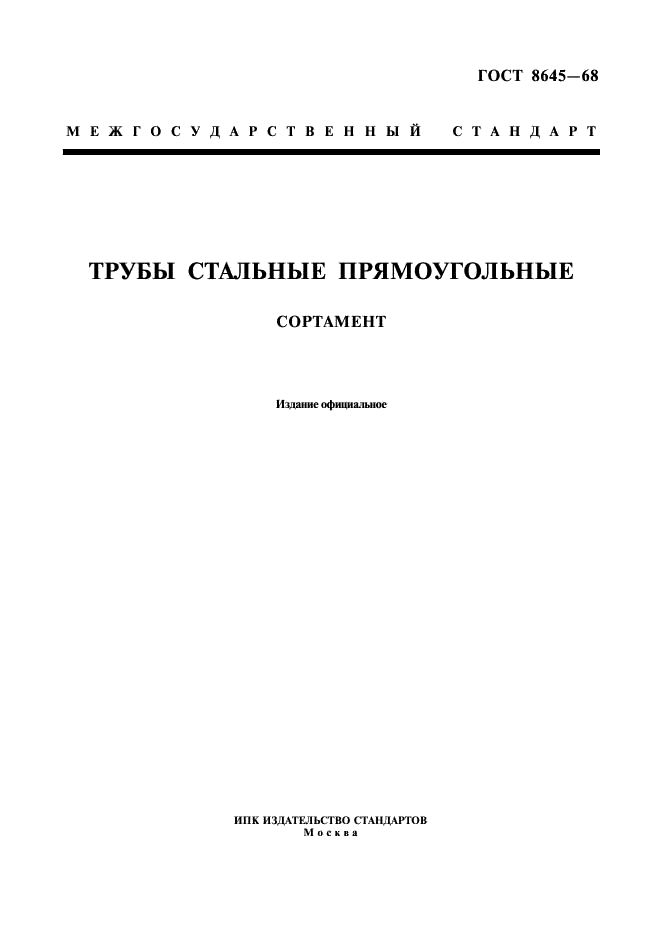 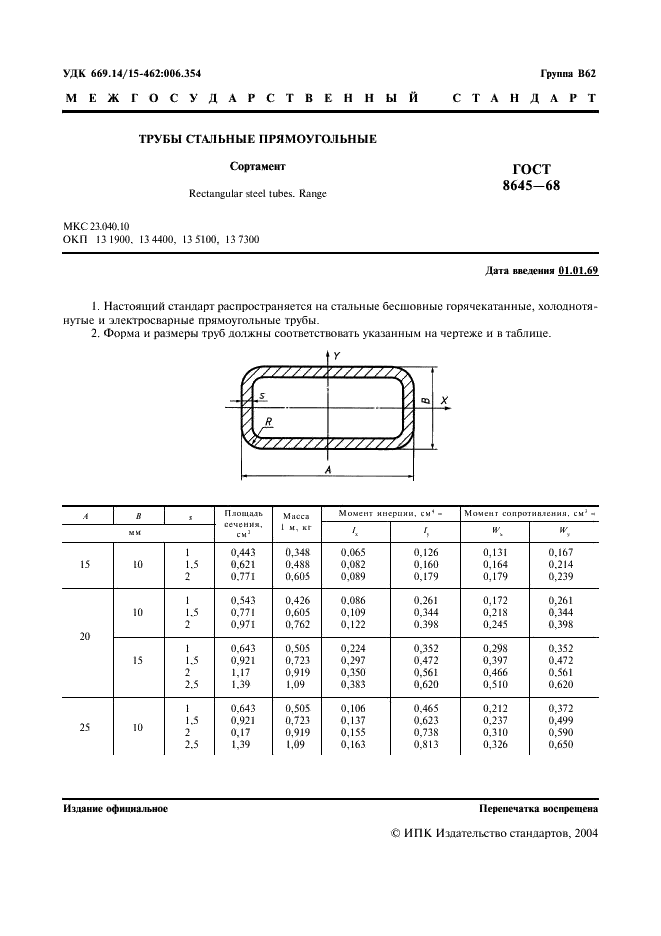 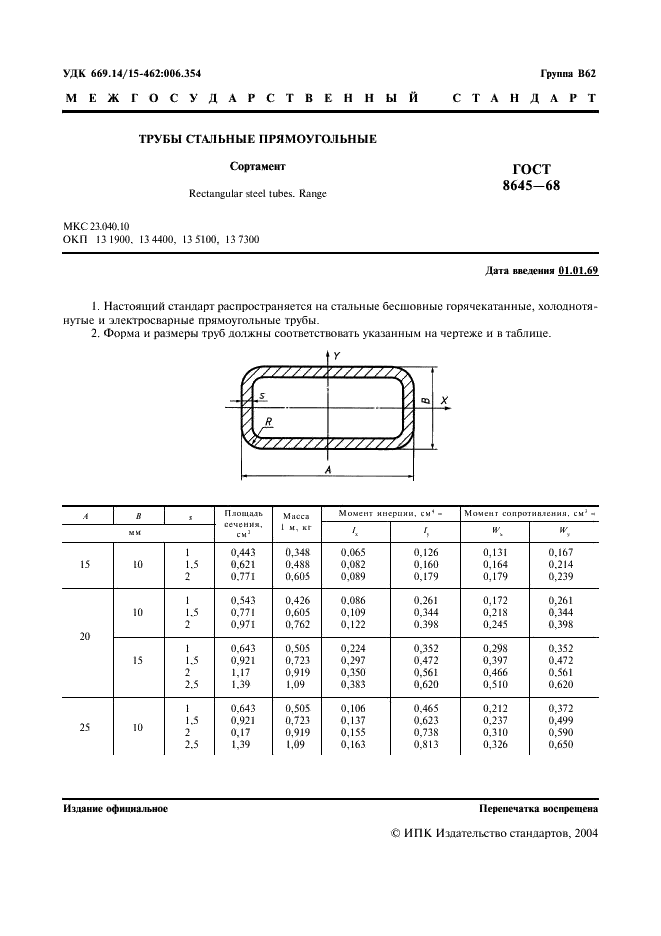 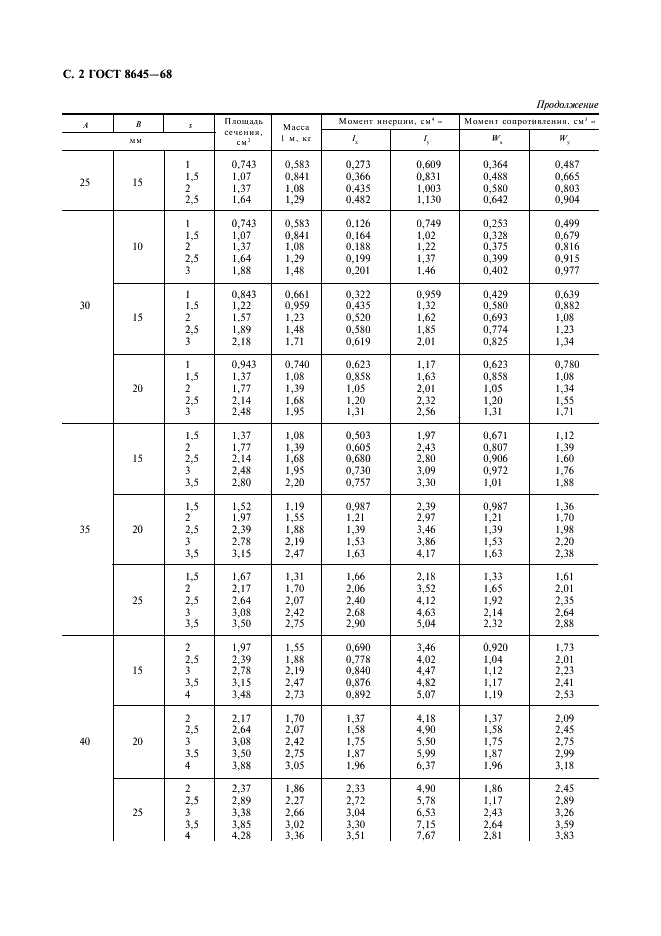 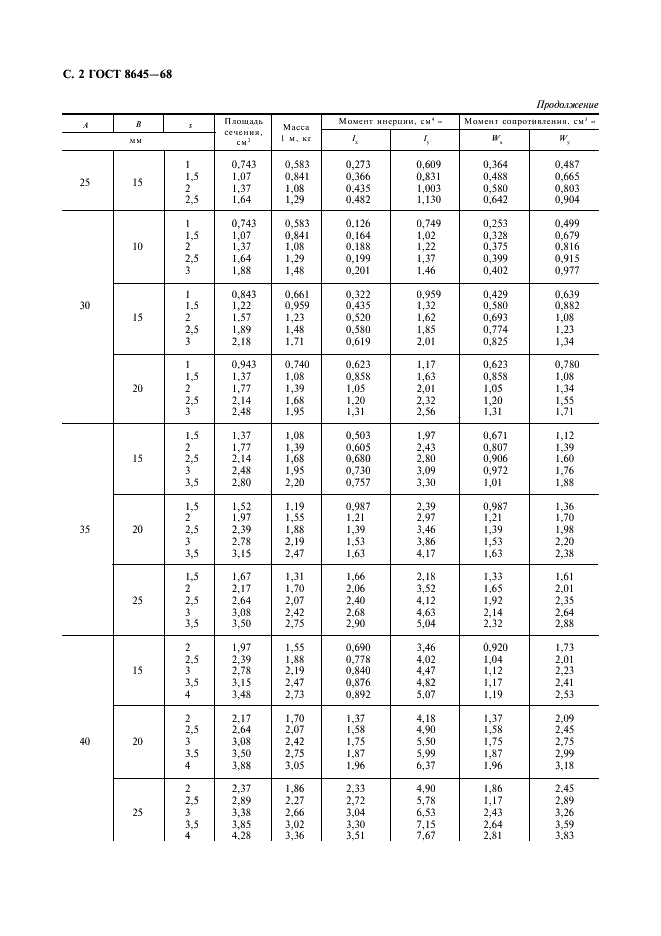 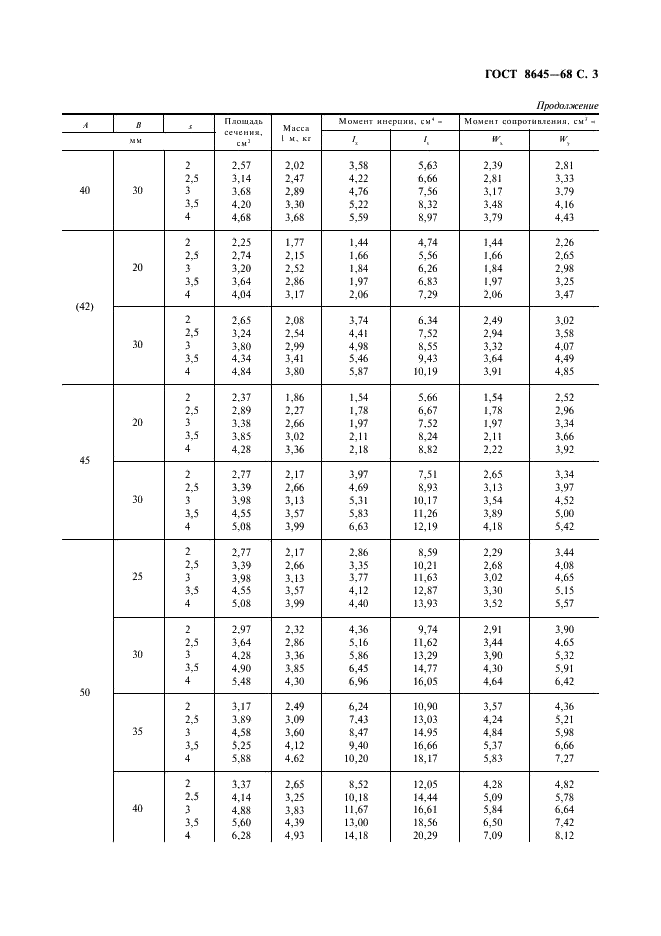 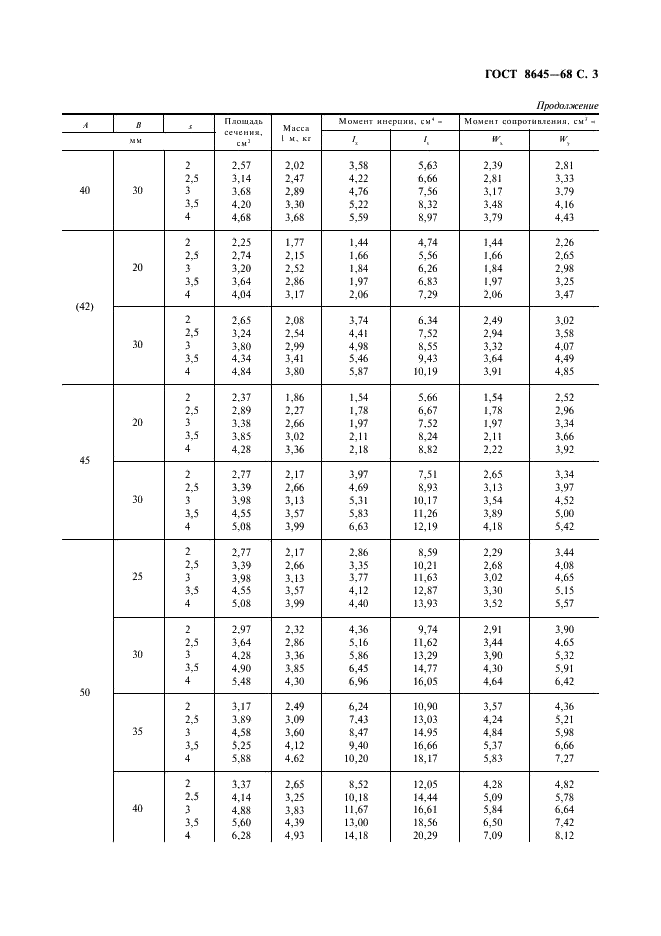 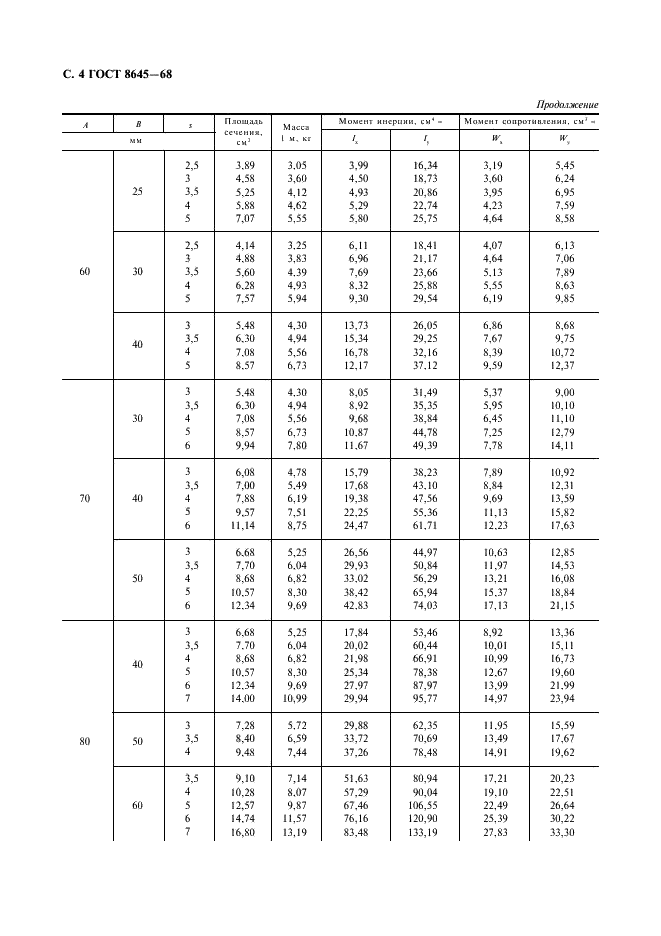 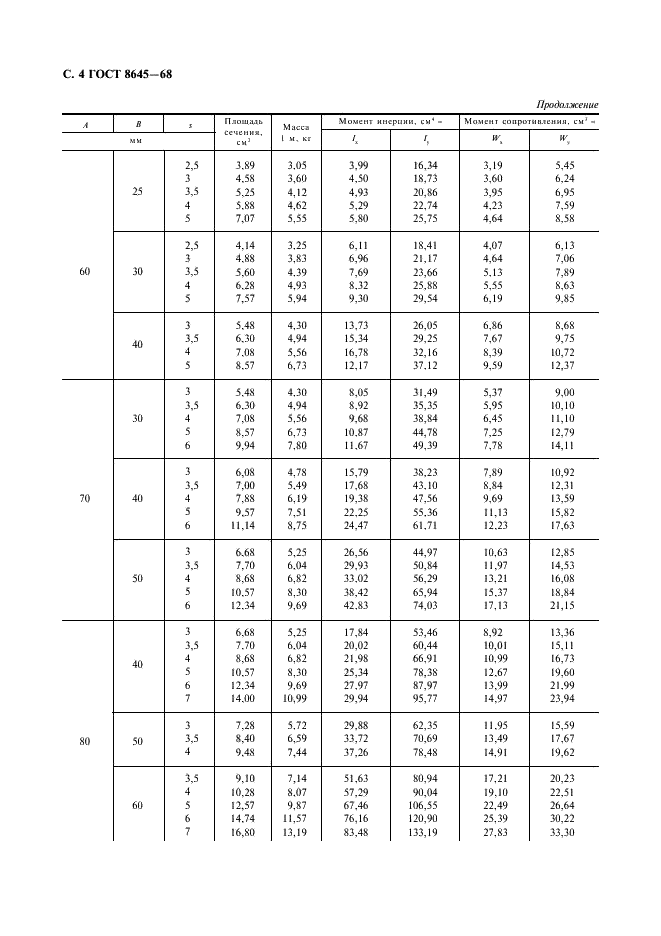 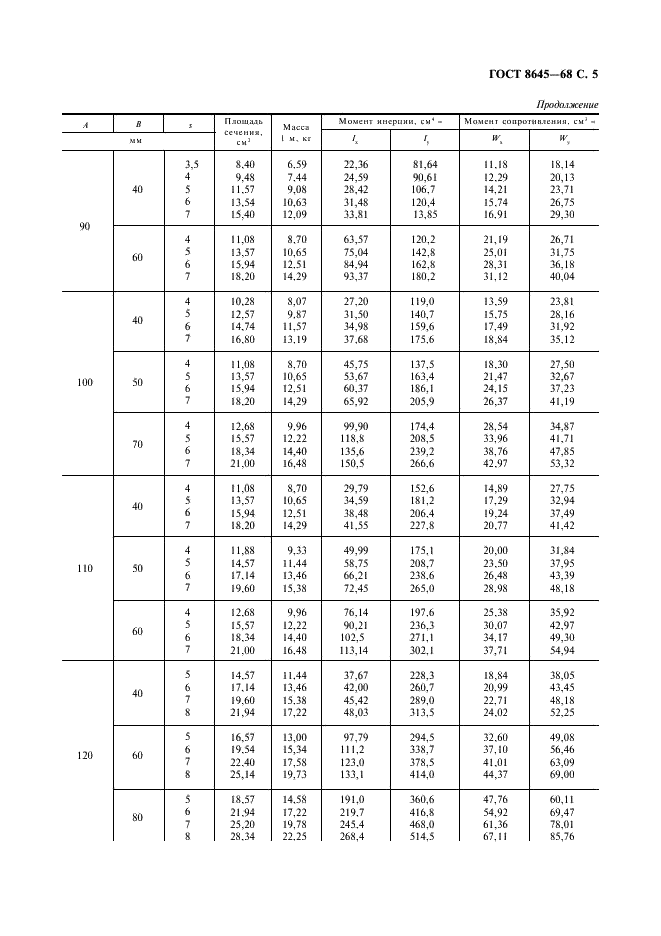 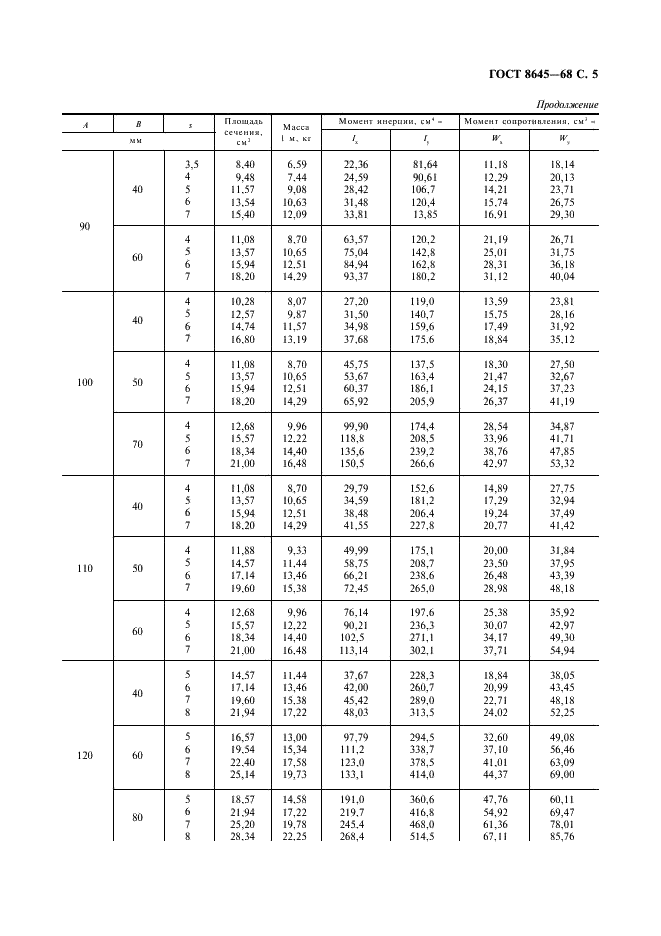 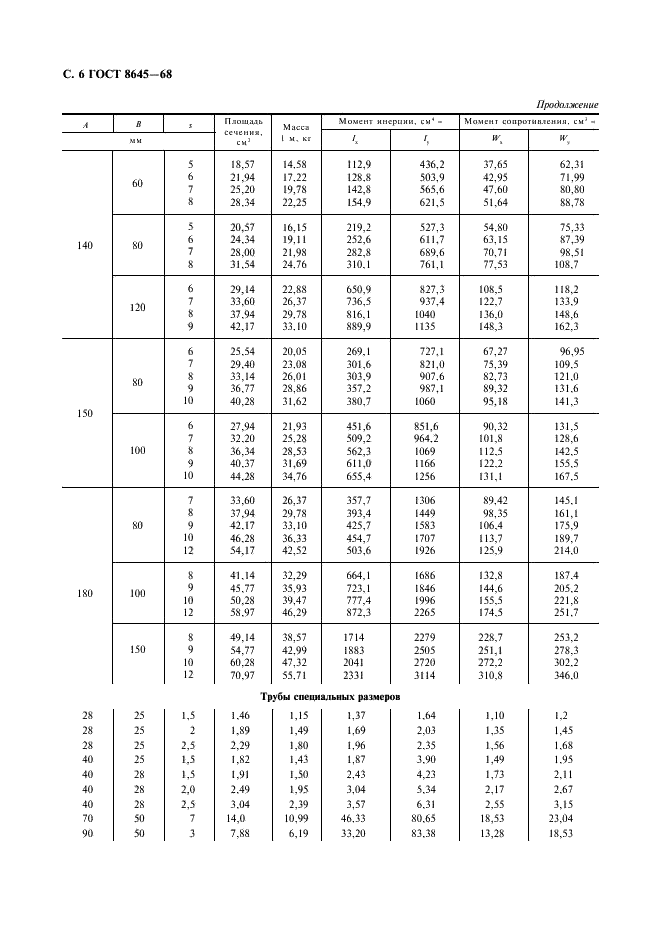 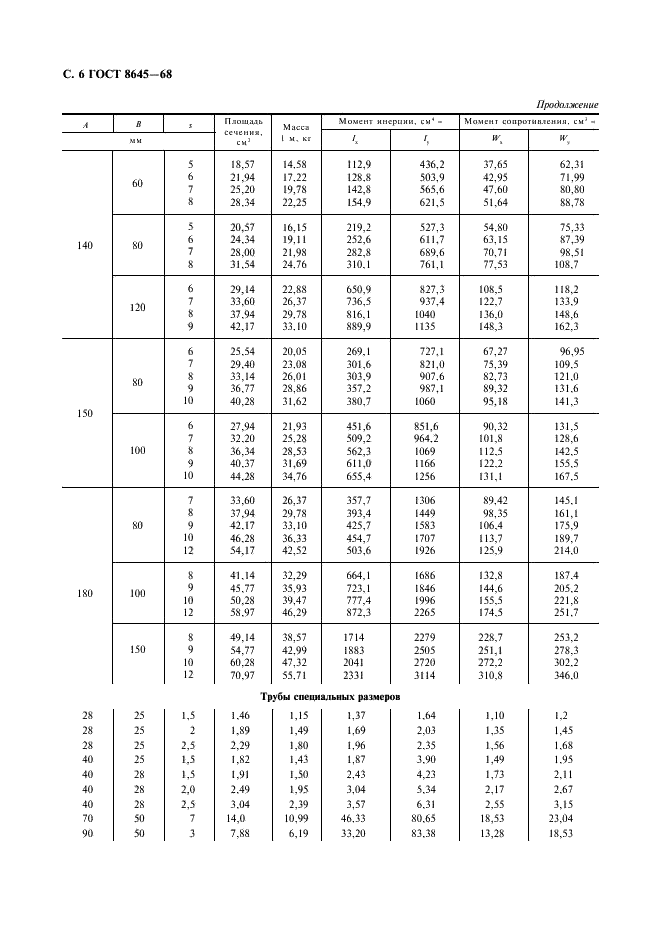 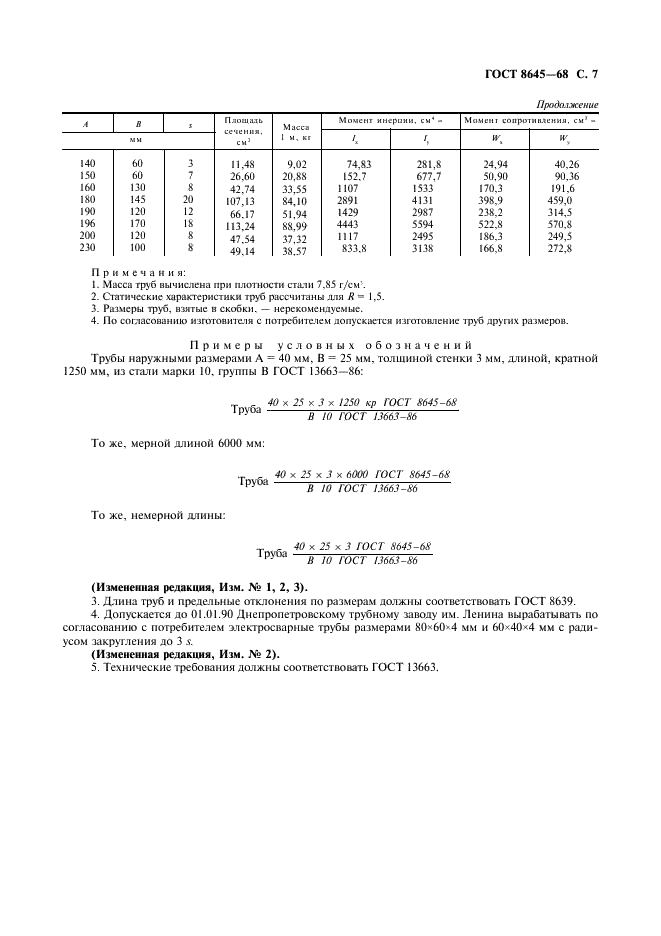 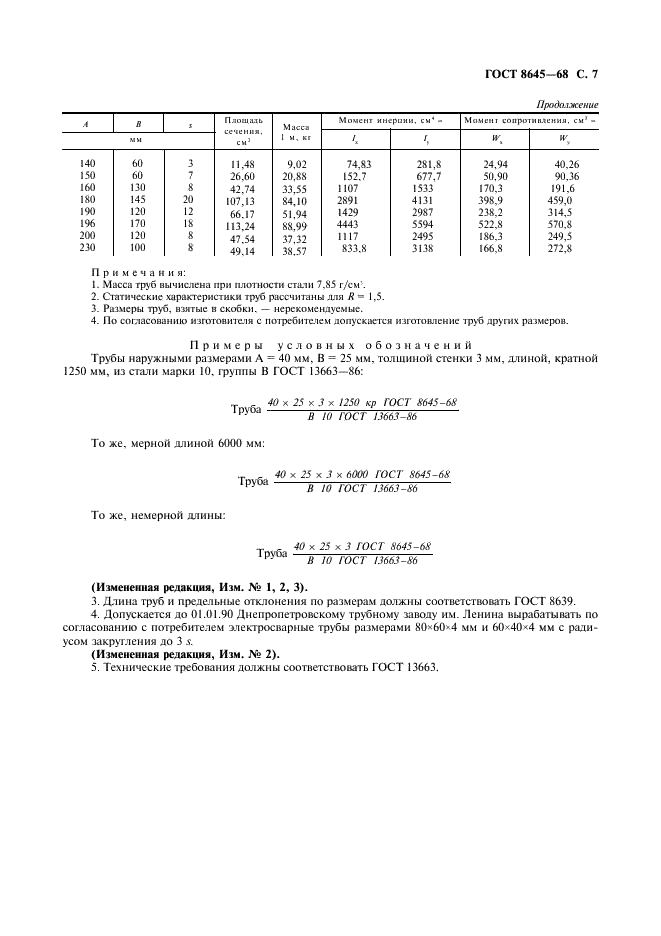 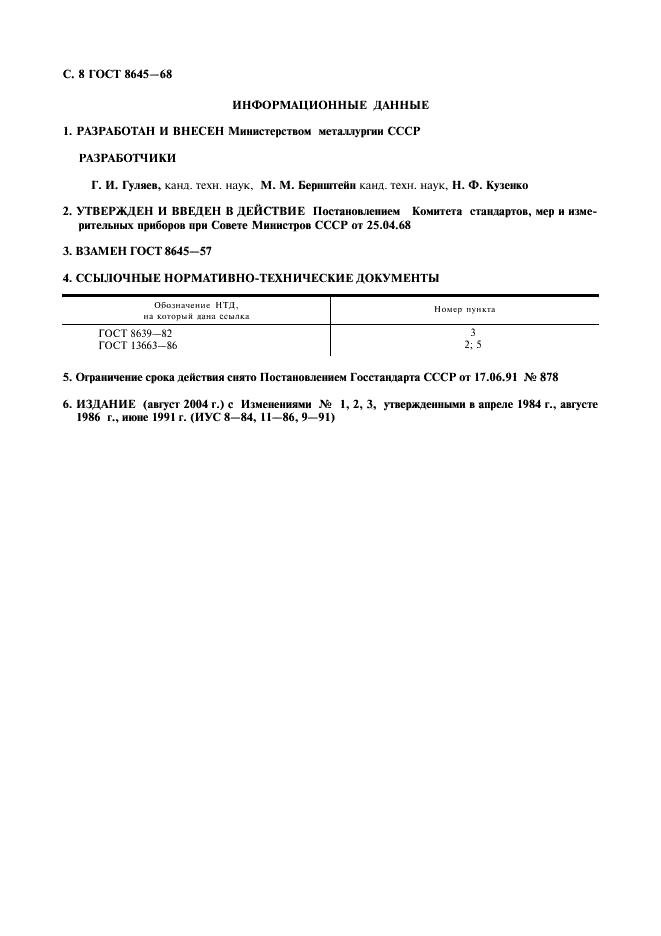 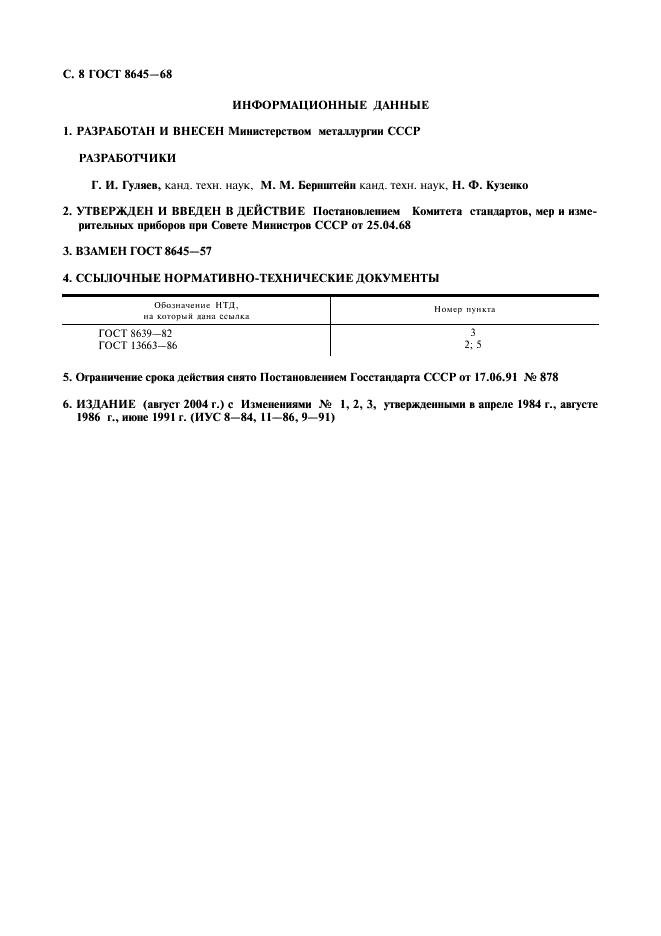 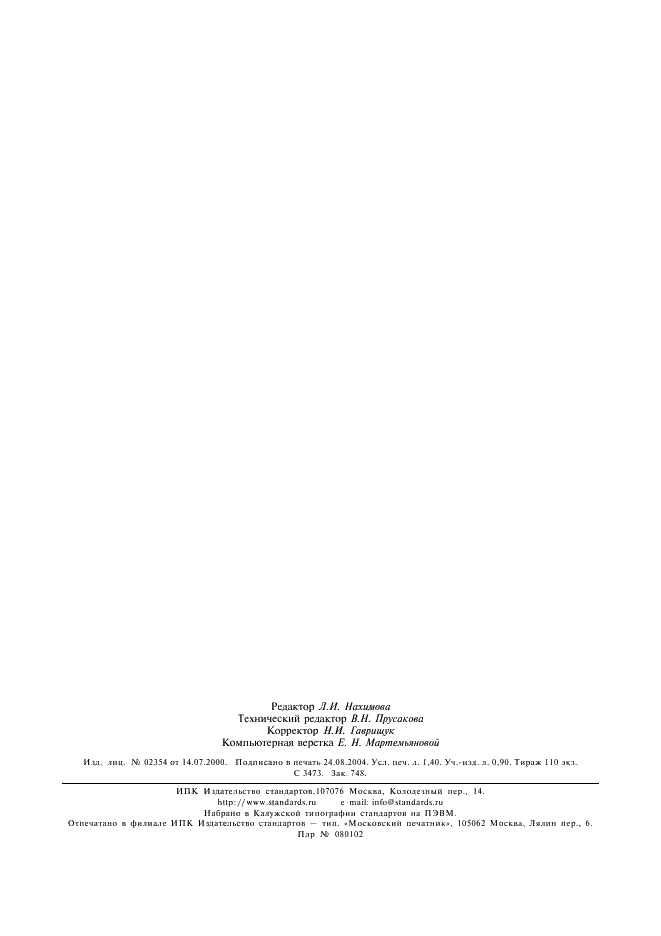 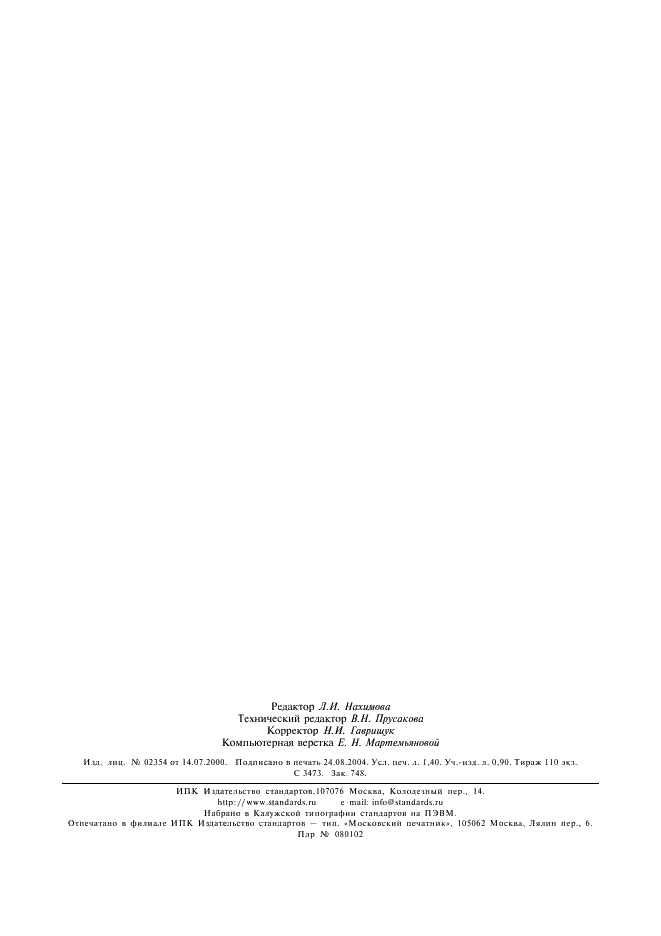 